Aftelkalender zomervakantie 2019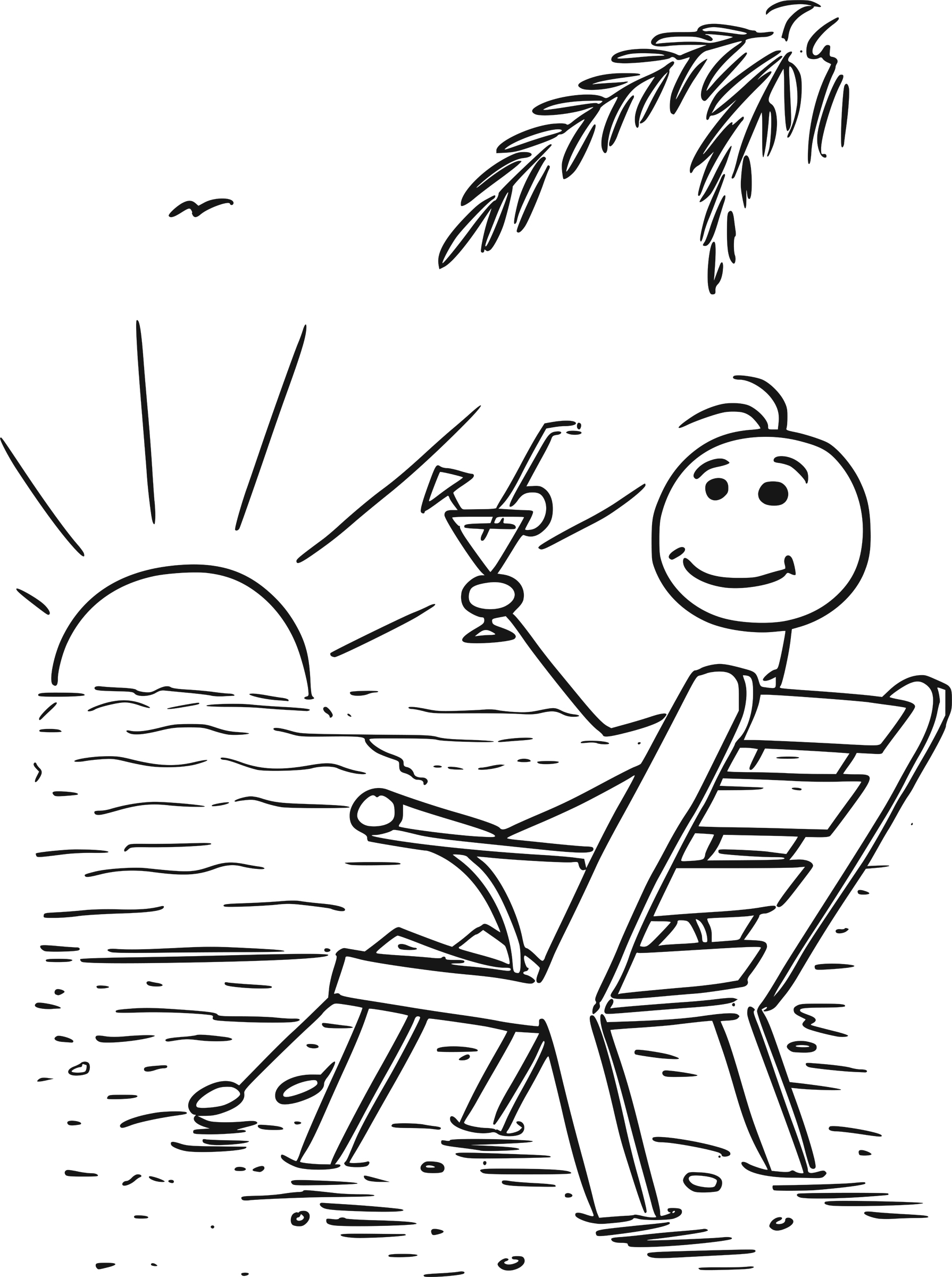 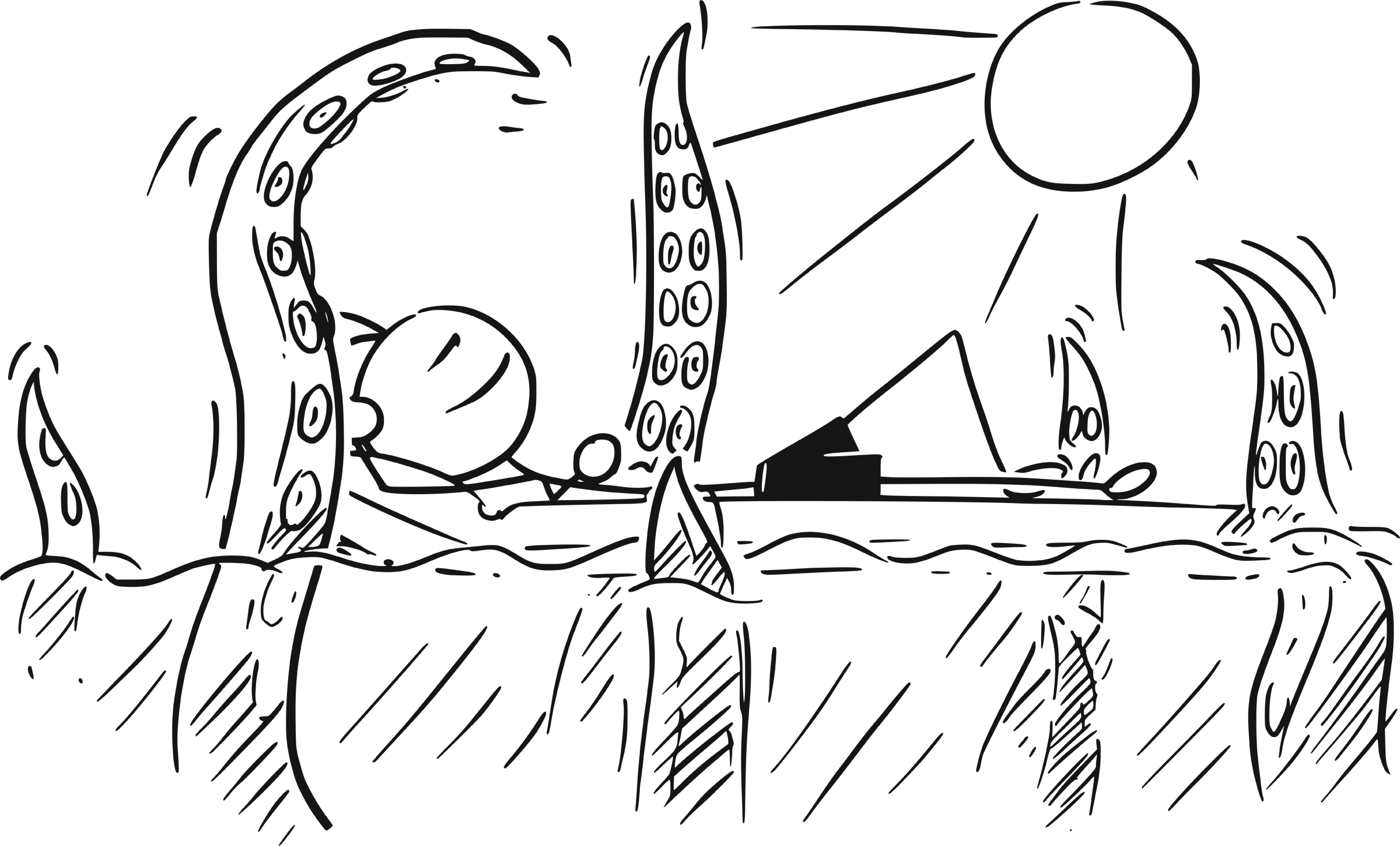 maandag1 juli dinsdag2 juliwoensdag3 julidonderdag4 julivrijdag5 juli zaterdag6 juli zondag 7 juli 8 juli9 juli 10 juli11 juli 12 juli 13 juli 14 juli 15 juli 16 juli17 juli 18 juli19 juli 20 juli 21 juli 3 weken2 weken1 weekLet the toets-battle begin!Klaar voor de start? AF!Toetsen check!Ik hoor de cocktail al roepenVoorbereiden-nieuw-schooljaarDozen inpakkenDozen uitpakkenAftellen, aftellen, aftellenZet de wijn maar vast koudPffffrapporten schrijvenFingers crossedHopen op goede gesprekkenVink: toetsen klaar!Yes, rapporten af!En nog maar…Whoppa, gesprekken afIk ben een baas!Opruimen, eeeh puinruimenFeestje!Poetsen, poetsen, poetsenDag stuiterballen!Stuiterend door het lokaalLaatste dag!SlaaaaaaaaapenDuizend dingen te doenIs het al af? SchoolreisjeBijna-vakantie-proviand-inslaanMag ik al naar bed? Must have coffee!Hier met die chocola!In de hoek die zooi!Pfff, wat is het warm. Vandaag maar niet op de weegschaal staan. WEEKEND!!!Dansje? Ik kan niet meer…Cadeautjes makenLaatste loodjesVrijMiBoVakantieborrelADMINISTRATIE AF!Tellen, tellen, tellen Heb ik alles? We zijn er bijna, maar nog niet…Nog 3 dagenNog 2 dagenNog 1 dagVAKANTIE!!!!!!!!!!!!!!!